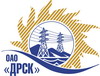 Открытое акционерное общество«Дальневосточная распределительная сетевая  компания»ПРОТОКОЛ ПЕРЕТОРЖКИПРЕДМЕТ ЗАКУПКИ: открытый запрос предложений Разработка проектов предельно допустимых выбросов для нужд филиала ОАО «ДРСК» "Амурские электрические сети"  (закупка 891 раздела 10).Плановая стоимость: 770 000,0 руб. без НДСПРИСУТСТВОВАЛИ: три члена постоянно действующей Закупочной комиссии 2-го уровня. ВОПРОСЫ ЗАСЕДАНИЯ ЗАКУПОЧНОЙ КОМИССИИ:В адрес Организатора закупки поступила 4 (четыре) заявки на участие в  процедуре переторжки.Процедура переторжки проходила в заочной форме.Дата и время начала процедуры вскрытия конвертов с заявками на участие в закупке: 15:00 часов благовещенского времени 06.05.2013 г Место проведения процедуры вскрытия конвертов с заявками на участие в закупке: 675 000, г. Благовещенск, ул. Шевченко 28, каб. 244.В конвертах обнаружены заявки следующих Участников закупки:РЕШИЛИ:Утвердить протокол переторжкиОтветственный секретарь Закупочной комиссии 2 уровня                              О.А. МоторинаТехнический секретарь Закупочной комиссии 2 уровня                              Е.Ю. Коврижкина            № 172/ПрУ-Пг. Благовещенск06 мая 2013 г.№п/пНаименование Участника закупки и его адресОбщая цена заявки до переторжки, руб. без НДСОбщая цена заявки после переторжки, руб. без НДСООО «Дальневосточный научный инновационный центр «Новые технологии»  (675000, Амурская область г. Благовещенск, ул. Политехническая, 159/1)542 000,00240 000,00ООО «Научно производственное объединение Коралл-К» (664005, Иркутская обл. г. Иркутск, ул. 2-я Железнодорожная, 8-а-11)490 000,00416 500,00ИП Шевчук Алена Владимировна  (675000, Амурская область г. Свободный, ул. Чайковского, 11)540 540,00450 000,00ФБУ «ЦЛАТИ по ДФО» - ЦЛАТИ по Амурской области  (675000, Амурская область г. Благовещенск, ул. Ленина 165Д)685 698,00585 458,25